Kl. 1 13.05.2020 r.Temat: Matka Boża prosi –  Odmawiajcie różaniec.Przeczytaj samodzielnie  lub z rodzicami opowiadanie pt. „Łucja  Franciszek i Hiacynta”.Pokoloruj obrazek „Matka Boża Fatimska”.Pomódl się samodzielnie  lub z rodziną na różańcu odmawiając: 1 Ojcze nasz, 10 Zdrowaś Maryjo i  Chwała Ojcu.Modlitwę Fatimską „O mój Jezu, przebacz nam nasze grzechy, zachowaj nas od ognia piekielnego, zaprowadź wszystkie dusze do nieba i dopomóż szczególnie tym, którzy najbardziej potrzebują Twojego miłosierdzia”.Odmawiając różaniec prosimy Pana Boga, aby świat stawał się coraz lepszy.W jaki sposób my możemy uczynić aby świat stawał się lepszy?Pomagać rodzicom w pracach domowych. Być miłym i życzliwym dla rodziców, rodzeństwa, kolegów i koleżanek.Czytać Pismo Święte. Modlić się. Starannie wypełniać swoje obowiązki.Uzupełnij samodzielnie lub wspólnie z rodziną  zdania wyrazami: prosi, grzechy, różaniec, dobru, Maryi, unikać.Matka Boża ……………..Przepraszajcie Pana Boga  za…………….Zwracajcie się ku ……………Starajcie się ………….. grzechu.Odmawiajcie …..........., a świat stanie się lepszy.Wytrwale ufajcie Niepokalanemu Sercu …………..Obejrzyj film:https://www.youtube.com/watch?v=A7wDtlgbu4M lubhttps://www.google.com/url?sa=t&rct=j&q=&esrc=s&source=web&cd=1&cad=rja&uact=8&ved=2ahUKEwj48MHx1avpAhVGjqQKHaJyC-sQwqsBMAB6BAgKEAQ&url=https%3A%2F%2Fvod.tvp.pl%2Fvideo%2Fziarno%2Cstulecie-objawien-w-fatimie%2C30074105&usg=AOvVaw0nOXtJBacn27YuBZtRVNqM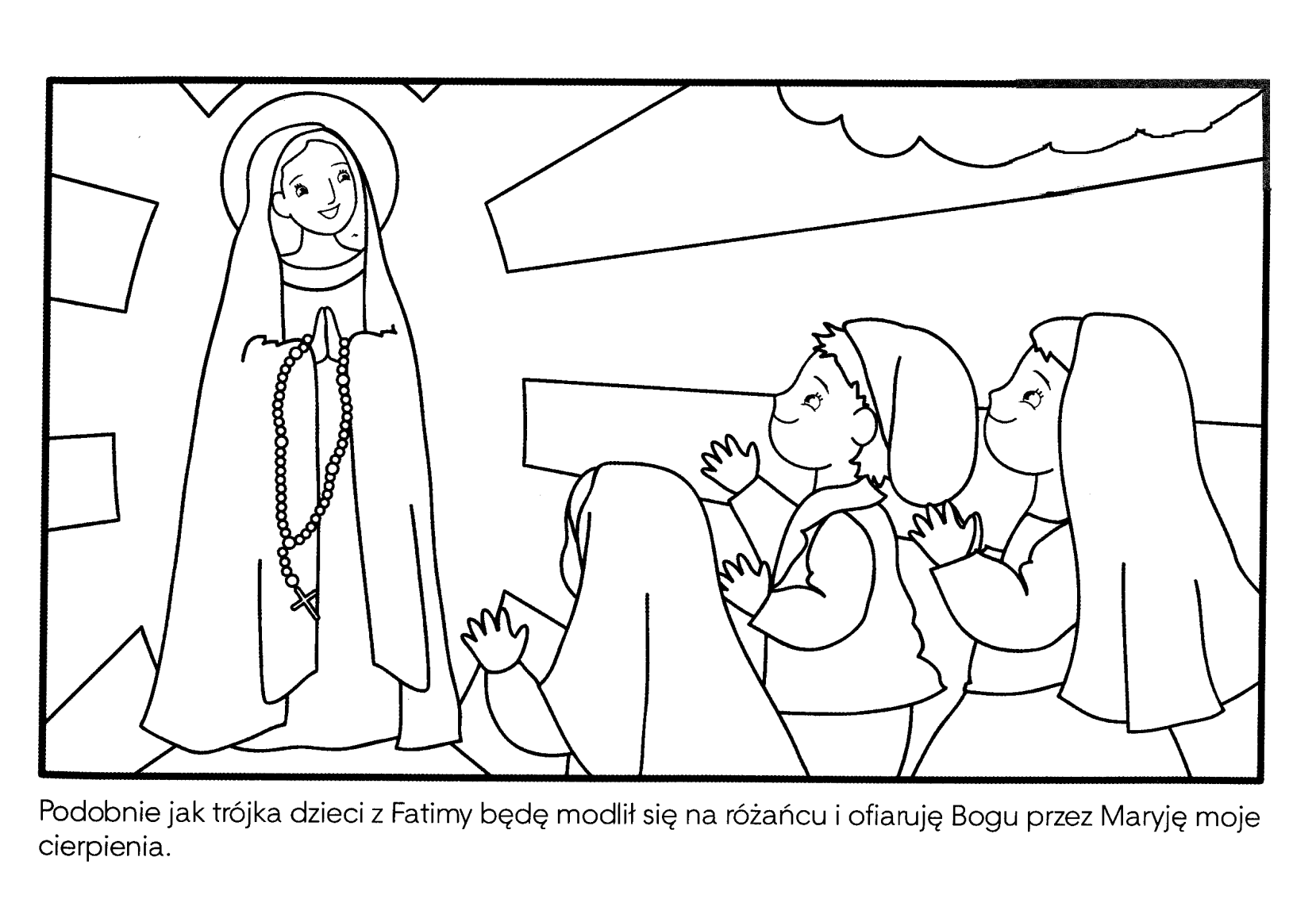 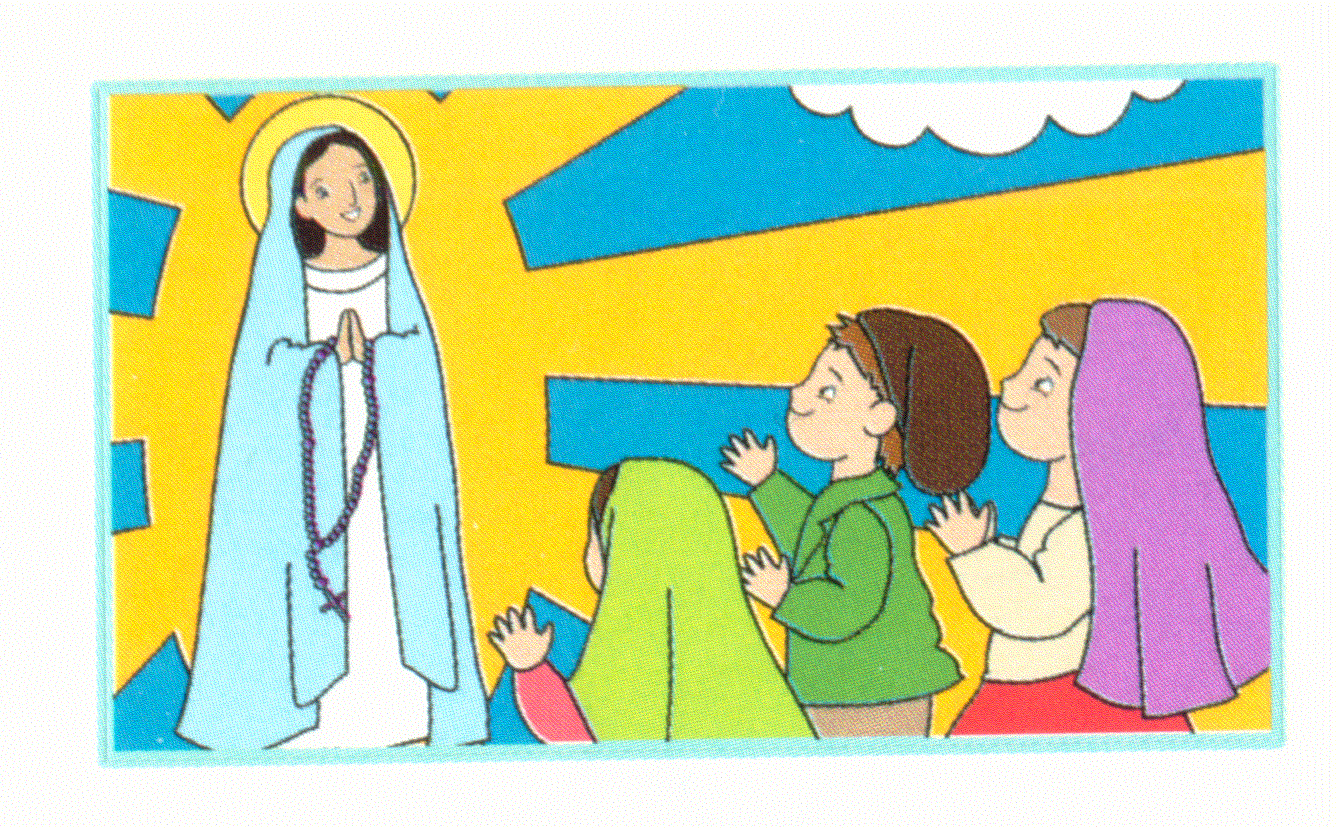 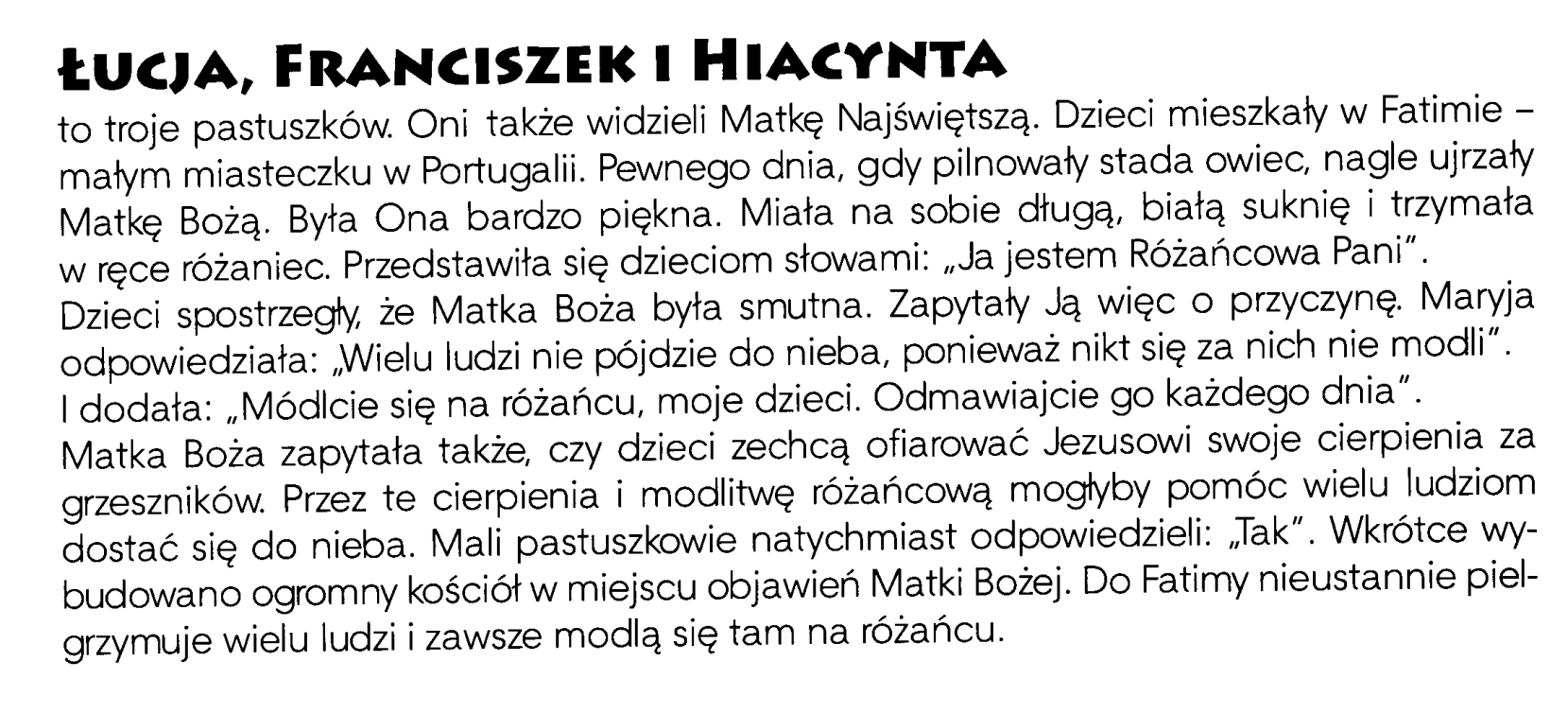 